ГАННІВСЬКА ЗАГАЛЬНООСВІТНЯ ШКОЛА І-ІІІ СТУПЕНІВПЕТРІВСЬКОЇ СЕЛИЩНОЇ РАДИ ОЛЕКСАНДРІЙСЬКОГО РАЙОНУКІРОВОГРАДСЬКОЇ ОБЛАСТІНАКАЗвід 29 жовтня 2021 року                                                                                № 179с. ГаннівкаПро участь у І етапі Всеукраїнськоїтрудової акції  «Юннатівський зеленбуд»    На виконання наказу начальника відділу освіти Петрівської селищної ради Олександрійського району Кіровоградської області від 18 жовтня  2021 року № 144 «Про проведення І етапу Всеукраїнської трудової акції «Юннатівський зеленбуд» НАКАЗУЮ:1. Заступнику директора з навчально-виховної роботи Ганнівської загальноосвітньої школи І-ІІІ ступенів ОСАДЕНКО Н.М., заступнику завідувача з навчально-виховної роботи Володимирівської загальноосвітньої школи І-ІІ ступенів, філії Ганнівської загальноосвітньої школи І-ІІІ ступенів ПОГОРЄЛІЙ Т.М., заступнику завідувача з навчально-виховної роботи Іскрівської загальноосвітньої школи І-ІІІ ступенів, філії Ганнівської загальноосвітньої школи І-ІІІ ступенів БОНДАРЄВІЙ Н.П.:1) забезпечити участь школярів та учнівську молодь у конкурсі;2) до 05 листопада 2021 року подати конкурсні матеріали до комунального закладу «Петрівський центр дитячої та юнацької творчості» відповідно до Умов (додаток).2. Контроль за виконанням даного наказу покласти на заступника директора з навчально-виховної роботи Ганнівської загальноосвітньої школи І-ІІІ ступенів СОЛОМКУ Т.В., завідувача Володимирівської загальноосвітньої школи І-ІІ ступенів, філії Ганнівської загальноосвітньої школи І-ІІІ ступенів МІЩЕНКО М. І., на завідувача Іскрівської загальноосвітньої школи І-ІІІ ступенів, філії Ганнівської загальноосвітньої школи І-ІІІ ступенів ЯНИШИНА В.М. Директор школи                                                                                          О.КанівецьЗ наказом ознайомлені:                                                                          Н.ОсадченкоТ.СоломкаВ.ЯнишинМ.МіщенкоТ.ПогорєлаН.БондарєваДодаток до наказу начальника відділу освіти Петрівської селищної радивід 18.10.2021 року № 144Умови проведення І етапуВсеукраїнської трудової акції «ЮННАТІВСЬКИЙ ЗЕЛЕНБУД»Мета та завдання акціїГоловною метою акції є виховання господаря, формування творчоїпрацелюбної особистості, економічної і екологічної культури учнів,привернення уваги органів влади, громадськості до проблем екологіїнавколишнього середовища.Завдання акції:• Залучення учнів до оздоровлення довкілля, збереження існуючихзелених насаджень, благоустрою парків, скверів, бульварів;• Створення нових парків, лісів, лісопарків, лісових смуг, скверів таінших об'єктів зеленого будівництва з урахуванням вимог ландшафтноїархітектури та садово-паркового мистецтва;• Оволодіння сучасними технологіями вирощування лісових культур,господарського матеріалу;• Ознайомлення з сучасними формами господарської діяльності;• Залучення до дослідницької діяльності з лісівництва;• Об'єднання зусиль лісогосподарських об'єднань, наукових і освітніхзакладів з метою створення умов для допрофесійної підготовки учнів в галузілісівництва;• Закладання шкілок, лісорозсадників в загальноосвітніх тапозашкільних навчальних закладах, лісництвах на присадибних ділянках.Розділи акціїТрудова акція «Юннатівський зеленбуд» включає в себе два розділи:І. «Зелене коло рідного краю» - передбачає створення нових лісів,лісових смуг, лісопарків навколо населених пунктів.II. «Містам і селам зелені мережива» - створення та утриманнязелених насаджень, озеленення вулиць та присадибних ділянок, вирощуванняпосадкового матеріалу декоративних дерев, кущів, квітів.В залежності від місцевих умов учасники акції можуть пропонувати своїрозділи.Учасники акціїДо участі в акції запрошуються учнівські колективиКритерії визначення переможцівУчасники акції за наслідками роботи оформляють звіти, фотозвіти пропроведену роботу, відеодиски (за можливістю) із записом роботи зістворення нових парків, лісопарків, скверів тощо, альбоми про досвід таутримання зелених насаджень, вирощування плодово-декоративних дерев,кущів, квітів.Конкурсні матеріали приймаються до 05 листопада до ЦДЮТ.Відзначення переможцівПереможці І етапу Всеукраїнської трудової акції«Юннатівський зеленбуд» нагороджуються грамотами відділу освіти Петрівської селищної ради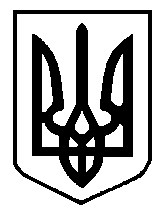 